MARKING SCHEME(a) What are earth movements?                                                                              (1marks)Earth movements are motions that occur within rocks of the crust due to tectonic forces(b) Outline four causes of earth movements 					(4marks)Magma movement within crustal rocksConvection currents within the mantleIsostastic adjustment of crustal rocksCollapsing of crustal rocks due to gravitative pressure.            (c)Differentiate between horizontal and vertical earth movements                     (2mrks)Horizontal earth movements are motions that operate along a lateral plane within crustal rocks causing them to shorten ,stretch or shear whereas vertical earth movements operate along the earth’s radius either towards the interior or towards the earth surfaceDescribe the theory of continental drift  					(5marks)According to Wegener, the earth was initially a single landmass called pangaea.Pangaea was surrounded by a sima floored ocean called panthalassaDuring the late pre-cambrian, Pangaea split to form two super continents called laurasia and Gondwanaland.The two were separated by a narrow ocean called tethy’sLaurasia split during the Mesozoic era to form Eurasia and North America.Gondwanaland split later to form Africa, south America, Australia, Antarctica Arabia and India.Africa and India drifted Northwards to their present day location Australia drifted Eastwards the Americas westwards while Antarctica and Eurasia remained relatively staticThe diagram below represents a tectonic plate boundary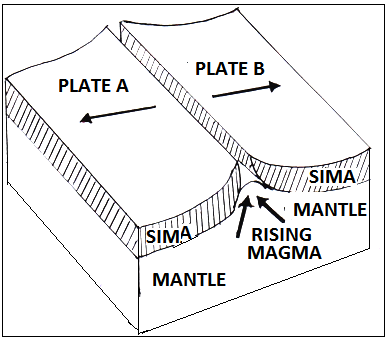 Identify the type of tectonic plate boundary represented 			(1mark)Extensional boundaryName three features formed along the tectonic plate boundary represented by the diagram (3marks)Rift valleys Mid-ocean ridgesSub-marine volcanoesVolcanic islands( a) Define the term folding 							(2marks)Folding is the process through which young sedimentary rocks bend upwards or downwards due to compressional forcesFolding is a process of crustal distortion which causes crustal rocks to bend upwards or down wards.(b) Give to factors that determine the extent of folding 			(2marks)The strength of the compressional forcesThe amount of nature of rocks (rock resistance)(c) State two differences between symmetrical and asymmetrical folds	 (4marks)Symmetrical folds form due to compression forces of equal magnitude while asymmetrical folds occur due to compressional forces of unequal magnitudes.In symmetrical folds, both limbs slope uniformly from the axis whereas in asymmetrical folds, one limb is steeper while the other is gentle.Explain three problems facing gold mining in south Africa 			(6marks)Shortage of water high cost of miningDecreasing quality of goldExhaustion of gold in some minesIncreasing depth of minesShortage of skilled labour (to be well explained)